平板电脑天拓 TPC-0080S「产品介绍」采用工业级8.1"真彩液晶显示屏，分辨率800x600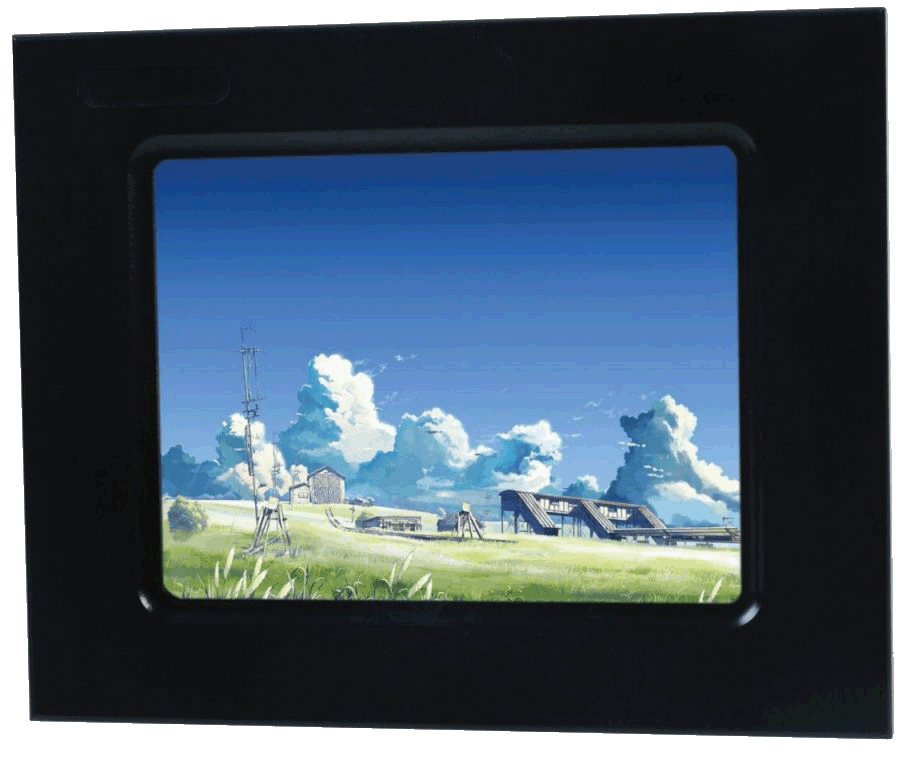 触控屏幕采用高温四线电阻式，点击次数可达3500万次主频：667MHz S3C6410X内存：256M byte mobile DDR存储单元：1G Byte NandFlash单独电源输入管理单元支持Phone连接模式的音频输入输出管理单元12V直流电源输入，满足工业现场供电电源提供突发电流保险设计防止因电流过大导致元件损坏结合铝合金面板及不锈钢壳体，使其适用于各种恶劣场合「产品参数」1、24位RGB接口，并在接口上引出IIC 、TOUCH总线。2、TV输出接口（经放大单元放大后输出）3、USB Host 1.1接口4、USB OTG 2.0接口5、RJ45 网络接口，外置1:1.414的变压器6、RS232接口两个7、外扩SPI、 IIC、 ADC（四路）、外部中断（3路）、两路TTL Uart接口，以上除ADC外均可做为IO口使用。8、SD卡接口9、10路手机按键设计10、两路LED指示11、复位按键12、1.5W 喇叭接口13、差分MIC输入电路和单路MIC输入电路14、耳机接口（PJ-327）15、Boot配制开关16、板载公司的GPRS SIM900模块17、板载GPS模块、天线接口,支持 Sirf公司的GPS模块18、SDIO WIFI接口（ 采用miniPCI接口座）19、RS485接口一路20、CAN接口一路21、矩阵键盘8*822、JTAG接口23、BluteTooth接口24、模块（MiniPCI-e接口）25、VGA接口26、外形尺寸：245x195x70(mm)27、开孔尺寸：211x164（mm）28、重量：≤本机型可选配的外部硬件模块包括如下：1、 LCD (带Touch)2、 LCD (带Touch)3、7“ LCD （带Touch）3、OV9650 30W摄像头4、OV3640带有数字可变焦的摄像头5、GPRS/GSM（SIM900B模块）6、WIFI模块（SDIO）7、EVDO 模块8、WCDMA 模块9、串口Bluetooth模块10、GPS模块